WSIS Stocktaking process provides a register of activities carried out by governments, international organizations, the business sector, civil society and other entities. To this end, in accordance with §120 of the Tunis Agenda for the Information Society adopted by the Summit, ITU has been maintaining the WSIS Stocktaking Database as a publicly accessible system providing information on ICT-related initiatives and projects with reference to the 11 WSIS Action Lines (Geneva Plan of Action) and assisting with the WSIS Follow-up, beyond the conclusion of the Tunis phase of the Summit. The WSIS outcome documents and the UN General Assembly Resolution 60/252 resolved to conduct an overall review of the implementation of the Summit outcomes in 2015. In this context, since 2005 regular reporting has been a key tool for monitoring the progress of ICT initiatives and projects worldwide and this role takes on even greater significance in the light of the WSIS+10 review process on the implementation of WSIS outcomes. The sixth edition of the WSIS Stocktaking Report is the continuation of the WSIS Stocktaking Report series and will be prepared for WSIS+10 High-Level Event and Forum 2014 as the background document. The WSIS Stocktaking Report 2014 will also be shared with ITU-D study Groups in the elaboration of Output Reports and will be submitted as the contribution to the 17th session of the Commission on Science and Technology for Development (CSTD).The previous reports 2005, 2008, 2010, 2012 and 2013 are available electronically at www.wsis.org/stocktaking  or at the ITU website www.itu.int WSIS Stocktaking process provides a portal of best practices for stakeholders seeking updated information on the progress of implementation of WSIS outcomes (§28.e. Geneva Plan of Action). As of July 2013, WSIS Stocktaking Platform attracted 20 000 stakeholders and has become the biggest ICT for development (ICT4D) online platform.In 2013, the new application for the database was introduced with additional features that allow stakeholders to use the database in a more efficient way. The users are able to access their account of projects/activities where they could track all recorded data and update/edit their existing WSIS related activities at any time. The embeddable search interface of WSIS related activities will be offered to ITU Member States upon their request to the WSIS Secretariat at wsis-stocktaking@itu.int. The embeddable interface was created in order to maximize the utility and effectiveness of the information system for the entire ICT4D community to enable access to the information system on WSIS related activities from other web-portals under ownership of Member States. The embeddable interface provides access to the content already available from ITU’s information system.As of July 2013, over 6200 updated entries have been registered in the electronic database reflecting innovative activities including projects, programmes, WSIS thematic meetings, conferences, publications, training initiatives, guidelines and tool-kits. The new display of project information allows stakeholders to add value for WSIS related activities at the international level and foster partnerships among ICTD entities.ECOSOC Resolution 2012/5 on “Assessment of the progress made in the implementation of and follow-up to the outcomes of the World Summit on the Information Society” encourages all WSIS stakeholders to continue to contribute information to the WSIS Stocktaking database.Annex 2. WSIS Stocktaking QuestionnaireYou are kindly invited to submit entries online at www.wsis.org/stocktaking or in the enclosed questionnaire. The questionnaire includes a description of the activities your organization is engaged with. If you have more than one activity to submit, please make separate submissions via the electronic form or fill out separate forms for each one. Please note that the stocktaking exercise is intended to be indicative, not comprehensive, and is designed to be factual, not prescriptive.Fields A and B. Please provide a title, and a description of each activity (e.g., project, programme, thematic meeting, event etc) in no more than 100 words. Governments may wish to submit additional / detailed information on their programmes or policies by attaching the document once all fields are completed. Please, kindly note that attachments could be submitted only electronically at www.wsis.org/stocktaking and the following rules for the attachments should be considered (it is limited to one document and should not exceed more than 4 MB) and images (it is limited to one image and should not exceed more than 1 MB).Fields C, D, E and F. Please provide a website containing further information and indicate the geographical coverage, the timescale, as well as the main partners involved.Fields G and H. Please indicate the relevance of the activity to the WSIS action lines and internationally-agreed development goals outlined in the Millennium Declaration. It will be relevant for WSIS Stocktaking Reporting 2014 to sort activities and also to generate keywords to be used for search interfaceField I. Please indicate the type of activity being undertakenField J. Please indicate if you would like activity to be considered as contributing to the objectives of the ITU Connect the World initiativeField K. Please, indicate if you would like activity to be considered for Global eHealth Repository that is a joint effort between the International Telecommunication Union (ITU) and the World Health Organization (WHO). The entries responded to the 2013-2014 call for update and new entries will be included in the WSIS Stocktaking reporting 2014 that serves as one of the valuable tools for assisting with the follow-up of WSIS.  Your inputs will be published with ID number at the WSIS website www.wsis.org/stocktaking once approved by WSIS secretariat. We would also welcome future updates to this information. We kindly encourage you to use electronic questionnaire in order to reduce paper usage and greenhouse gas (GHG) emissions.Details of the organization*: Organization Name:  ………………………………………………………………………..
Organization Website (URL):  ………………………………………………………………Country: ………………………………………..… or □ InternationalOrganisation type (please tick one):□ Government, □ International Organization, □ Business Sector entity, □ Civil Society, □AcademiaContact person*: (Note: Personal contact information will not appear on the website)□ Mr. □ Ms.  First Name…………………… Family Name……………………………. Address:  ……………………………………………………………………….…………..………………………………………………………………………………………………Email:  ………………………………………………………………….…………………..Telephone: ………………………………………………………………………………….(Note: Section for Governments only)National Implementation Mechanism: Does your country already have a strategy for coordinating WSIS Implementation at the national level? 
□ Yes, □ NoIf yes, please provide the title and source of relevant documentation (e.g, URL)………………………………………………………………………………………………Is there a national e-strategy?  □ Yes, □ NoIf yes, please provide the title and source of relevant documentation (e.g, URL)………………………………………………………………………………………………
A. Activity title Please provide a short title for this project, programme, thematic meeting, event etc.B. Description Please provide a brief description, in 100 words or less. Governments and international organizations may also wish to provide more detailed information concerning their policies or programmes (e.g., documents relevant to one or more WSIS action lines).C. For more information Please provide a website, a document or other source of information:Website (URL): …………………………………  Other information:  …………………………………………..D. Geographical coverage Please tick a box to indicate the geographical coverage:□  Local □  National  □  Regional  □  International. Please specify coverage:…………………………...E. Timescale Please tick a box to indicate the timescale of the activity:□  Completed  □  Ongoing  □  Planned.  Please specify dates: …………………………………………...F. Partnership Please indicate the names of the other main partners in this activity:G. WSIS action lines Please indicate which of the WSIS action lines and themes are relevant to this activity. Please tick all that apply. (For more information, see www.itu.int/wsis/PoA or the keywords for each action line).   H. Internationally-agreed development goals outlined in the Millennium Declaration Is this activity relevant to achieving the MDGs listed below? (see http://www.un.org/millenniumgoals/ and the targets for each goal) □ Yes □ No    If yes, please tick all goals that apply I. Activity type Please tick one or more boxes to indicate the type of activity described above:□  Project  □  Programme  □  WSIS Thematic Meeting  □  Conference  □  Publication  □  Training initiative  □  Guidelines  □  Tool-kit  □  Other, please specify ………………………………...…………J. Connect the World Project Do you wish to have your project considered as contributing to the objectives of the ITU Connect the World initiative?□  Yes □  No K. Global eHealth Repository. Would you like to submit your project to the Global eHealth Projects Repository? □  Yes □  NoKeywordsIn order to assist you in selecting which of the WSIS action lines are relevant to this activity, the following keywords are provided to show some of the themes covered under each of the WSIS action lines. The full text of each action line is available at www.itu.int/wsis/PoA. WSIS Action Lines1) The role of governments and all stakeholders in the promotion of ICTs for development● Cooperation among stakeholders  ●  Millennium Declaration ●  mainstreaming ICTs ● Multi Stakeholder Partnership (MSP) ● multi-stakeholder portals for indigenous peoples ● national e-strategies  ● Public/Private Partnerships (PPP).2) Information and communication infrastructure: an essential foundation for an inclusive information society● Access  ● accessibility  ● affordability  ● assistive technologies  ● broadband network infrastructure ● digital inclusion  
● enabling and competitive environment  ● ICT backbone  ● ICT connectivity  ● ICT equipment ● ICT services  
● infrastructure  ● Internet exchange points  ● investment ● satellite  ● traditional media ● remote and marginalized areas  
● ubiquitous computing/communications ● universal access/service ●  wireless.3) Access to information and knowledge● Access to public official information  ● access to scientific knowledge  ● digital public libraries and archives 
● ICTs for all  ● multi-purpose community public access points  ● open source, proprietary and free software  ●  public access to information  ● public domain information.4) Capacity building● Basic literacy  ● distance learning  ● education/training  ● e-literacy  ● gender  ● combating illiteracy  ● life-long learning  ● research and development (R&D)  ● self-learning  ● teacher training  ● training ICT professionals  ● volunteering ● youth5) Building confidence and security in the use of ICTs● Authentication  ● building confidence and security ● consumer protection  ● countering misuse of ICTs  ● countering spam ● cyber-crime, ●  cyber-security  ● data protection  ● information security and network security  ● network integrity  ● online transaction security  ● privacy  ●  real-time incident-handling and response ● secure and reliable applications.6) Enabling environment● Consumer protection  ● dispute settlement  ● domain name management  ● e-commerce  ● e-government strategy  ●  entrepreneurship  ● ICT forums  ● intellectual property  ●  Internet governance  ●  legal, regulatory and policy environment  ● privacy  ●  radio frequency spectrum  ● regional root servers  ●  secure storage and archival  ● small and medium sized enterprises (SMEs)  ● standardization  7) ICT applications: benefits in all aspects of life● Disaster recovery  ●  e-applications  ● e-agriculture  ● e-business  ●  e-commerce  ●  e-employment  ●   e-environment ● e-government  ● e-health  ● e-publishing  ● e-science  ●  ICT waste disposal  ● sustainable production and consumption  ● teleworking  ● transparency.8) Cultural diversity and identity, linguistic diversity and local content● Cultural diversity  ● cultural exchange and information  ● cultural heritage  ● cultural industry  ● cultural policy  ● digital archive  ● disadvantaged and vulnerable groups  ● indigenous peoples  ● internationalized domain names  ● language-related ICT tools  ● linguistic diversity  ●  local languages  ●  traditional knowledge.9) Media● Combatting illegal and harmful content in the media ● diversity of media ownership  ● gender portrayal in the media  
● media independence and pluralism  ● reducing international imbalances  ● role of media in the Information Society  
● traditional media ● training of media professionals  .10) Ethical dimensions the Information Society● Common good  ● ethics  ● human rights  ● preventing abusive uses of ICTs  ● values.11) International and regional cooperation● Financing of ICT networks and services ● infrastructure development projects  ●  international mechanisms  
● progress evaluation  ● regional action plan  ● UN global compact.12) Achieving the WSIS targets (Plan of Action, Section B)● to connect villages with ICTs and establish community access points; ● to connect universities, colleges, secondary schools and primary schools with ICTs; ● to connect scientific and research centres with ICTs; ● to connect public libraries, cultural centres, museums, post offices and archives with ICTs; ● to connect health centres and hospitals with ICTs; ● to connect all local and central government departments and establish websites and email addresses; ● to adapt all primary and secondary school curricula to meet the challenges of the Information Society, taking into account national circumstances; 
● to ensure that all of the world's population have access to television and radio services; ● to encourage the development of content and to put in place technical conditions in order to facilitate the presence and use of all world languages on the Internet; ● to ensure that more than half the world’s inhabitants have access to ICTs within their reach.13) Digital solidarity agenda (Plan of Action, Section D)● Debt burden  ● digital divide  ● digital solidarity fund  ● financing mechanisms  ● Monterrey Consensus 
● national e-strategies  ● poverty reduction strategies  ● technology transfer14) Follow-up and evaluation (Plan of Action, Section E)● Benchmarking  ● community connectivity indicators ● gender-specific indicators  ● ICT Development Index ● Information Society indicators ● international performance evaluation  ● monitoring the digital divide ● statistics 
● success stories15) Towards WSIS Phase 2 (Tunis) (Plan of Action, Section F)● Elaboration of final appropriate documents ● partnerships among stakeholders  ● preparatory process  ● stocktaking  
● Task Force on Financial Mechanisms  ● Working Group on Internet GovernanceInternationally-agreed Development Goals outlined in the Millennium DeclarationIn order to assist you in selecting which of the MDGs are relevant to this activity, the following keywords are provided to show some of the targets covered under each of the MDGs. The full text is available at http://www.un.org/millenniumgoals/ . Eradicate poverty and hunger ● Halve, between 1990 and 2015, the proportion of people whose income is less than one dollar a day. ● Halve, between 1990 and 2015, the proportion of people who suffer from hunger.Achieve Universal Primary Education● Ensure that, by 2015, children everywhere, boys and girls alike, will be able to complete a full course of primary schooling.Promote gender equality & empower women● Eliminate gender disparity in primary and secondary education, preferably by 2005, and to all levels of education no later than 2015.Reduce child mortality● Reduce by two thirds, between 1990 and 2015, the under-five mortality rate.Improve maternal health● Reduce by three quarters, between 1990 and 2015, the maternal mortality ratio.Combat HIV/AIDS, Malaria and other diseases● Have halted by 2015 and begun to reverse the spread of HIV/AIDS. ● Have halted by 2015 and begun to reverse the incidence of malaria and other major diseases.Ensure environmental sustainability● Integrate the principles of sustainable development into country policies and programmes and reverse the losses of environmental resources. ● Halve by 2015 the proportion of people without sustainable access to safe drinking water and basic sanitation. ● Have achieved by 2020 a significant improvement in the lives of at least 100 million slum dwellers.Develop a global partnership for development. ● Develop further an open, rule-based, predictable, non-discriminatory trading and financial system. ● Address the special needs of the least developed countries ● Address the special needs of landlocked countries and small island developing States ● Deal comprehensively with the debt problems of developing countries through national and international measures in order to make debt sustainable in the long term. ● In cooperation with developing countries, develop and implement strategies for decent and productive work for youth. ● In cooperation with pharmaceutical companies, provide access to affordable essential drugs in developing countries. ● In cooperation with the private sector, make available the benefits of new technologies, especially information and communications.THANK YOU! 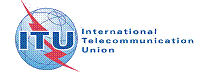 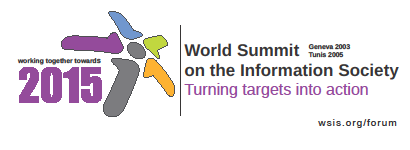 BUILDING THE INFORMATION SOCIETYAnnex 1.WSIS Stocktaking Process and ReportingBUILDING THE INFORMATION SOCIETY□ 1. The role of governments and all stakeholders in the promotion of ICTs for development.     □ ICT for sustainable development 
     □ National e-strategies 
     □ ICT in Parliaments 
     □ E-participation 
     □ Partnerships     □ E-learning 
     □ E-health 
     □ E-employment 
          □ Expanding income gaps 
          □ Professional training 
          □ Role of social actors 
     □E-environment 
          □ Protect environment 
          □ Ensure sustainable ICTs 
          □ Monitor/prevent disasters 
     □ E-agriculture 
     □ E-science□ 8. Cultural diversity and identity, linguistic diversity and local content. □ 9. Media. □ 10. Ethical dimensions of the Information Society. □ 11. International and regional cooperation. □ 2. Information and communication infrastructure.     □ E-learning 
     □ E-health 
     □ E-employment 
          □ Expanding income gaps 
          □ Professional training 
          □ Role of social actors 
     □E-environment 
          □ Protect environment 
          □ Ensure sustainable ICTs 
          □ Monitor/prevent disasters 
     □ E-agriculture 
     □ E-science□ 8. Cultural diversity and identity, linguistic diversity and local content. □ 9. Media. □ 10. Ethical dimensions of the Information Society. □ 11. International and regional cooperation. □ 3. Access to information and knowledge.     □ E-learning 
     □ E-health 
     □ E-employment 
          □ Expanding income gaps 
          □ Professional training 
          □ Role of social actors 
     □E-environment 
          □ Protect environment 
          □ Ensure sustainable ICTs 
          □ Monitor/prevent disasters 
     □ E-agriculture 
     □ E-science□ 8. Cultural diversity and identity, linguistic diversity and local content. □ 9. Media. □ 10. Ethical dimensions of the Information Society. □ 11. International and regional cooperation. □ 4. Capacity building.     □ E-learning 
     □ E-health 
     □ E-employment 
          □ Expanding income gaps 
          □ Professional training 
          □ Role of social actors 
     □E-environment 
          □ Protect environment 
          □ Ensure sustainable ICTs 
          □ Monitor/prevent disasters 
     □ E-agriculture 
     □ E-science□ 8. Cultural diversity and identity, linguistic diversity and local content. □ 9. Media. □ 10. Ethical dimensions of the Information Society. □ 11. International and regional cooperation. □ 5. Building confidence and security in use of ICTs.     □ E-learning 
     □ E-health 
     □ E-employment 
          □ Expanding income gaps 
          □ Professional training 
          □ Role of social actors 
     □E-environment 
          □ Protect environment 
          □ Ensure sustainable ICTs 
          □ Monitor/prevent disasters 
     □ E-agriculture 
     □ E-science□ 8. Cultural diversity and identity, linguistic diversity and local content. □ 9. Media. □ 10. Ethical dimensions of the Information Society. □ 11. International and regional cooperation. □ 6. Enabling environment.     □ E-learning 
     □ E-health 
     □ E-employment 
          □ Expanding income gaps 
          □ Professional training 
          □ Role of social actors 
     □E-environment 
          □ Protect environment 
          □ Ensure sustainable ICTs 
          □ Monitor/prevent disasters 
     □ E-agriculture 
     □ E-science□ 8. Cultural diversity and identity, linguistic diversity and local content. □ 9. Media. □ 10. Ethical dimensions of the Information Society. □ 11. International and regional cooperation. □ 7. ICT applications: benefits in all aspects of life.     □ E-government 
          □ E-government strategies 
          □ E-government systems 
          □ Measuring e-government 
          □ Knowledge management 
     □ E-business 
          □ E-commerce and e-trade 
          □ Enabling environment 
          □ SME competitiveness 
          □ Technology and innovation 
          □ Supply chains and outsourcing 
     □ E-learning 
     □ E-health 
     □ E-employment 
          □ Expanding income gaps 
          □ Professional training 
          □ Role of social actors 
     □E-environment 
          □ Protect environment 
          □ Ensure sustainable ICTs 
          □ Monitor/prevent disasters 
     □ E-agriculture 
     □ E-science□ 8. Cultural diversity and identity, linguistic diversity and local content. □ 9. Media. □ 10. Ethical dimensions of the Information Society. □ 11. International and regional cooperation. □ 1. Eradicate poverty and hunger.□ 5. Improve maternal health.□ 2. Achieve Universal Primary Education.□ 6. Combat HIV/AIDS, Malaria and other diseases.□ 3. Promote gender equality & empower women.□ 7. Ensure environmental sustainability,□ 4. Reduce child mortality.□ 8. Develop a global partnership for development.